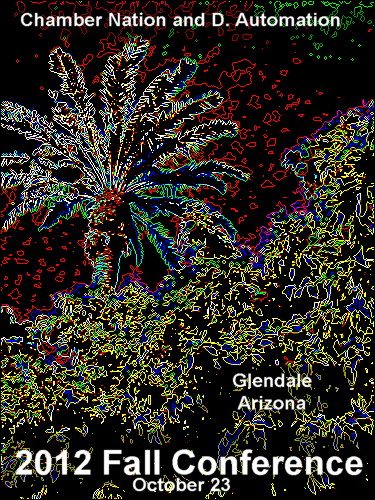 Time to Learn and Share The 2012 Fall conference will be held in Glendale Arizona on Tuesday October 23rd.  This will be a fantastic time for executives and administrators to learn how to get the most out of your programs.  This will also be a great time to meet some of our staff and share your experiences with other executives.  There will be time for one on one consultations and group sessions covering a wide variety of topics.  We are looking forward to seeing you at the 2012 Fall Conference.Monday October 22       7:30 PM		Reception mixerWednesday October 24th   9am to 3pmThe Chamber Nation staff will be staying in the Phoenix area on Wednesday to do additional training.  You can sign up for this extended session on Tuesday at the main conference.  This will be a great time for any additional training you would like for executives or staff.  We want you to receive as much training as you need.Registration is only $99.00 for those who sign up before August 15th.  Lunch is includedTuesday October 23 LABS FOR STAFF8:30 AMWelcome  (Introductions)During the conference staff will be available to discuss and train on individual requests.  We will have a signup sheet for these labs.  This will be a time for more in depth learning that would be great for admins and office staff.  Topics will include newsletters, calendar, event registration, broadcast messages, billing, and general administrative questions.  These labs will run concurrently with the regular sessions and will have the same start times.  This will be a great time for admins to ask specific questions about areas in the program that affect them.You will also be able to schedule time with our web designer and graphic artist..9:00 -9:50Custom Reports and MoreLuke Tande will be presenting this informative session.  Learn how to create custom reports and how to share those reports with members.  Explore the media and file center to learn how to manage files and use the links to get your documents out to the public and members.  See some of the “new” modules like the proposal submission system and the new learning center.  Using the member business network will also be included in this session.  10:00-10:50 Advertising	General Administrative with LukeWeb solutions with RoccoCommunications with RichardSam Azzam will lead this session.  Learn how to create effective banner advertising.   One of our Graphic Designers will be available to discuss how to create effective art work.  You will see examples of advertising that is being done at other chambers.   Session will include time for best practices and sharing of ideas.   11:00-12:00  Getting the most out of your WebsiteBilling with SamGeneral Administrative with LukeGraphic Arts with JulietRocco Condello will lead this session.  Rocco is a web designer and will talk about how to make a beautiful web site that will grab attention and deliver results.  Explore some of the new techniques for making your web site look even better.  12:00-1:00LunchLunch will be provided. This will be a good time to network with other executives1:00-1:50Guest speakerTo be announced2:00-2:50Mobile Apps and Non Dues RevenueBilling with SamGeneral Administrative with LukeWeb solutions with RoccoGraphic Arts with JulietRichard Scully will talk about the fast moving mobile app world.  Learn why its important for your chamber to have a mobile presence.  Learn how mobile apps can be a revenue generating program for the chamber.  Session will include time for best practices and sharing of ideas.3:00-3:50It’s time to get your members InvolvedGeneral Administrative with LukeWeb solutions with RoccoGraphic Arts with JulietCommunications with RichardSam Azzam will take a look at the tools available for members including coupons and the buy local program.  This session will include marketing tools available to your members and tips on how to get them using them.   Session will include time for best practices and sharing of ideas.4:00-5:00Keeping your Chamber competitive Billing with SamGeneral Administrative with LukeWeb solutions with RoccoGraphic Arts with JulietRichard Scully will be leading a discussion on the importance of having all members optimized.  Also learn why it’s critical that your members are online.  Session will include time for best practices and sharing of ideas.